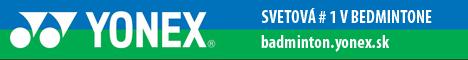 Bedmintonový klub RACQUETS PúchovP R O P O Z Í C I EOblastného kvalifikačného turnaja GRAND PRIX  BQ U15 v bedmintone Usporiadateľ:		BKR PúchovMiesto konania:	Športcentrum (pri Váhu) , Nábrežie slobody 1926/4; 020 01 Púchov – 4 ihriská	Dátum konania:	06. septembra 2014 – SOBOTAPrezentácia:		08.30 hod. – 08.40 hod.Losovanie:		08.40 hod. – 08.55 hod.Zahájenie:		09.00 hod.Prezentácia na email: c.milos85@gmail.com do 05.09.2014 do 18.00 hod. Právo účasti:	všetci včas prezentovaní hráči registrovaní v oddieloch SR Západ s právom štartu v kategórii U15 s výnimkou hráčov, ktorí postupujú priamo na GP „A“ U15, ktorý bude dňa 04.10.2014 v Ilave.	Na turnaj GP A postupuje ďalších 6+6 hráčov a hráčok z príslušných oblastných kvalifikačných turnajov. Právo postupu z týchto turnajov má 6 najlepších hráčov a hráčok podľa výsledkov dvojhry.Hospodárske pokyny:	hráči štartujú na náklady vysielajúceho klubuŠtartovné:	5,- €/hráčVrchný rozhodca:	Miloslav ČuntalaKošíky:	vlastné v schválenom poradí SZBeDisciplíny:	dvojhry, štvorhry, zmiešaná štvorhra iba na jeden set                                    Systém:	vyraďovací na jednu porážku + zápasy o poradie v dvojhráchNasadenie:	podľa redukovaného rebríčka U15 k 1.9.2014Rozhodovanie:	rozhodujú hráči a hráčky určené vrchným rozhodcomÚbor:	primeraný športový úbor podľa predpisovUpozornenie:	vo vlastnom záujme použite protišmykovú obuv, v priestoroch šatní neponechávajte cennejšie predmety – šatne sú počas turnaja otvorené, SZBe ani organizátor turnaja nezodpovedajú za úrazy a zmeny zdravotného stavu účastníkov súťaží SZBeInformácie:	Miloslav Čuntala, tel.:0902 414 313, e-mail: c.milos85@gmail.comV Púchove 20.8.2014									Ing. Miloslav Čuntala	